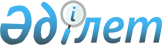 О внесении изменений в приказ Министра обороны Республики Казахстан от 24 июля 2017 года № 375 "Об утверждении Правил военной подготовки по программе офицеров запаса"Приказ Министра обороны Республики Казахстан от 19 октября 2020 года № 534. Зарегистрирован в Министерстве юстиции Республики Казахстан 19 октября 2020 года № 21455
      ПРИКАЗЫВАЮ:
      1. Внести в приказ Министра обороны Республики Казахстан от 24 июля 2017 года № 375 "Об утверждении Правил военной подготовки по программе офицеров запаса" (зарегистрирован в Реестре государственной регистрации нормативных правовых актов под № 15589, опубликован 14 сентября 2017 года в Эталонном контрольном банке нормативных правовых актов в электронном виде) следующие изменения:
      заголовок изложить в следующей редакции:
      "Об утверждении Правил военной подготовки по программам офицеров запаса и сержантов запаса";
      пункт 1 изложить следующей редакции:
      "1. Утвердить прилагаемые Правила военной подготовки по программам офицеров запаса и сержантов запаса.";
      Правила военной подготовки по программе офицеров запаса, утвержденные указанным приказом, изложить в новой редакции согласно приложению к настоящему приказу.
      2. Департаменту военного образования и науки Министерства обороны Республики Казахстан в установленном законодательством Республики Казахстан порядке обеспечить:
      1) государственную регистрацию настоящего приказа в Министерстве юстиции Республики Казахстан;
      2) размещение настоящего приказа на интернет-ресурсе Министерства обороны Республики Казахстан после его первого официального опубликования;
      3) направление сведений в Юридический департамент Министерства обороны Республики Казахстан об исполнении мероприятий, предусмотренных подпунктами 1) и 2) настоящего пункта в течение десяти календарных дней со дня государственной регистрации.
      3. Контроль за исполнением настоящего приказа возложить на курирующего заместителя Министра обороны Республики Казахстан.
      4. Настоящий приказ довести до должностных лиц в части, их касающейся.
      5. Настоящий приказ вводится в действие по истечении десяти календарных дней после дня его первого официального опубликования.
      "СОГЛАСОВАН"
Министерство образования и науки 
Республики Казахстан
      "СОГЛАСОВАН"
Министерство здравоохранения
Республики Казахстан Правила военной подготовки по программам офицеров запаса и сержантов запаса Глава 1. Общие положения
      1. Настоящие Правила военной подготовки по программам офицеров запаса и сержантов запаса (далее – Правила) определяют порядок военной подготовки военнообученного резерва.
      2. Военная подготовка граждан к воинской службе по программе офицеров запаса осуществляется по военно-учетным специальностям на основе получаемого высшего профессионального образования, с целью формирования военнообученного резерва Республики Казахстан, а также дополнительного комплектования первичных должностей офицерского состава Вооруженных Сил Республики Казахстан (далее – ВС РК).
      Военная подготовка граждан к воинской службе по программе сержантов запаса осуществляется по военно-учетным специальностям с целью формирования военнообученного резерва Республики Казахстан, а также дополнительного комплектования должностей сержантского состава ВС РК.
      3. В настоящих Правилах используются следующие понятия:
      1) информационно-имиджевая работа – организация мероприятий по повышению имиджа ВС РК, престижа военной профессии;
      2) программа военной подготовки – комплекс планирующих документов по каждой военно-учетной специальности, на основе которых осуществляется подготовка граждан к воинской службе по программам офицеров и сержантов запаса;
      3) средний балл успеваемости по военной подготовке – средневзвешенная оценка обучающегося за период обучения на военной кафедре;
      4) учебная материальная база военной кафедры (далее - УМБ) – это комплекс материальных и технических средств, зданий и сооружений, обеспечивающих подготовку офицеров запаса и сержантов запаса из числа обучающихся по установленным специальностям. УМБ военной кафедры должна обеспечивать качественное проведение всех занятий, предусмотренных учебными планами и программами, полное усвоение обучающимися изучаемого материала, приобретение ими командных, методических, практических навыков и компетенций;
      5) метод "военного дня" – время, отведенное руководителем организаций высшего и (или) послевузовского образования (далее – ОВПО) для организации военной подготовки в соответствии с распорядком дня военной кафедры;
      6) военно-патриотическая работа – организация мероприятий по формированию у студентов чувства патриотизма, преданности Республике Казахстан, готовности пожертвовать собой в интересах государства, а также проведение военно-патриотических мероприятий в организациях образования, общественных объединениях и государственных органах;
      7) идеологическая работа – организация мероприятий по пропаганде основ государственной идеологии;
      8) распорядок дня – основа планирования деятельности и распределение учебного времени на военной кафедре;
      9) учебно-методическая комиссия - консультативно-совещательный орган по вопросам учебно-методической и научно-методической деятельности военной кафедры;
      10) психологическая работа – организация мероприятий по формированию, развитию и поддержанию морально-психологических качеств, необходимых при выполнении задач в любых условиях обстановки, противодействию негативному информационно-психологическому воздействию на личный состав;
      11) студенты – граждане Республики Казахстан, обучающиеся в ОВПО по очной форме обучения;
      12) внутренний распорядок – правила поддержания внутреннего порядка применительно c требованиями общевоинских уставов Вооруженных Сил, других войск и воинских формирований Республики Казахстан установленного для военной кафедры, утверждаемый начальником военной кафедры.
      4. Военная подготовка студентов является дополнительным видом обучения и слагается из теоретического и практического курсов обучения.
      На военную подготовку по программе офицеров запаса отводится 588 академических часов, из них 360 – теоретической подготовке и 228 – практической подготовке.
      На военную подготовку по программе сержантов запаса отводится 294 академических часов, из них 180 – теоретической подготовке и 114 – практической подготовке.
      При этом, юноши практическую часть подготовки проходят в полевых условиях (учебные сборы), а девушки на базе ОВПО либо воинских подразделений (профессиональная практика).
      Программа военной подготовки утверждается начальниками структурных подразделений Министерства обороны Республики Казахстан (далее – МО РК), Генерального штаба, видов и родов ВС РК, в интересах которых осуществляется подготовка студентов.
      5. Общее руководство военной подготовкой осуществляется МО РК совместно с руководителем ОВПО. Непосредственное руководство военной подготовкой осуществляет начальник военной кафедры, отбираемый, назначаемый и командируемый Министром обороны из числа военнослужащих, а из числа служащих (офицеров запаса, в отставке) руководителем ОВПО по согласованию с руководством МО РК.
      6. МО РК осуществляет контроль организации военной подготовки на военной кафедре, подбор, назначение и откомандирование военнослужащих по согласованию с руководителем ОВПО на должности профессорско-преподавательского состава (далее – ППС) и инженерно-технического персонала (далее – ИТП) военных кафедр.
      Для назначения на должности ППС, в том числе на должность заместителя начальника военной кафедры рассматриваются преимущественно офицеры запаса и в отставке, имеющие срок воинской службы не менее 10 лет, а для назначения на должности ИТП – из числа наиболее подготовленных офицеров или сержантов, уволенных с воинской службы в запас или в отставку, за исключением уволенных по отрицательным мотивам.
      МО РК в целях обеспечения качественного уровня военной подготовки на военной кафедре по согласованию с руководителем ОВПО составляется график прохождения ППС курсов повышения квалификации в организациях образования Республики Казахстан.
      7. Военная подготовка по программе офицеров запаса осуществляется по государственному образовательному заказу и на платной основе, стоимость обучения на платной основе не превышает стоимости обучения по государственному образовательному заказу. Военная подготовка по программе сержантов запаса осуществляется на платной основе, стоимость обучения не превышает стоимости обучения по государственному образовательному заказу военной подготовки по программе офицеров запаса.
      К обучению на бесплатной основе по государственному заказу допускаются студенты ОВПО, имеющих военные кафедры, прошедшие условия конкурса, а для обучения на платной основе, студенты, также прошедшие условия конкурса, рекомендованные комиссией в соответствии с количеством мест, выделенных военной кафедре. Студенты, принятые для обучения на военную кафедру, являются потенциальными кандидатами на воинскую службу по призыву и принимают соответствующее обязательство по форме согласно приложению 1 к настоящим Правилам.
      Для обучения студентов на платной основе по программе офицеров запаса руководителем ОВПО по согласованию с МО РК допускаются к обучению на военной кафедре студенты других ОВПО.
      Для обучения по программе сержантов запаса руководители ОВПО, имеющих военные кафедры, допускают к обучению студентов других ОВПО.
      8. Для обучения на военных кафедрах, ежегодно, в произвольной форме разрабатывается план набора и утверждается Министром обороны Республики Казахстан.
      Структурное подразделение МО РК, курирующее организационно-мобилизационную работу, исходя из мобилизационной потребности и необходимости накопления военнообученного резерва, производит расчет ежегодной потребности подготовки студентов на военных кафедрах по военно-учетным специальностям и направляет в срок до 1 февраля года набора в структурное подразделение, курирующее вопросы военного образования.
      План набора ежегодно разрабатывается структурным подразделением, курирующим вопросы военного образования, в соответствии с ежегодной потребностью подготовки студентов на военных кафедрах с учетом заявок ОВПО, профиля и возможностей учебно-материальной базы военных кафедр по соответствующим военно-учетным специальностям.
      При формировании плана набора допускается перераспределение выделенных мест с целью доведения количества обучающихся по определенной военно-учетной специальности до значения, позволяющего создать как минимум один учебный взвод.
      План набора направляется в адрес начальников военных кафедр до 1 апреля года отбора.
      Изменения и дополнения в План набора утверждаются Министром обороны Республики Казахстан после согласования с заместителем Министра обороны Республики Казахстан, курирующим вопросы военного образования, и в течение 5 рабочих дней после утверждения направляется в адрес начальников военных кафедр. Глава 2. Отбор студентов для обучения на военной кафедре
      9. Отбор студентов для обучения на военной кафедре проводится ежегодно отборочной комиссией на основе конкурса в соответствии с планом набора.
      Прием документов военной кафедрой заканчивается за 10 рабочих дней до начала работы отборочной комиссии.
      К участию в конкурсе допускаются студенты в возрасте не старше 24 лет на год проведения конкурса.
      Конкурс для отбора студентов для обучения на военной кафедре осуществляется в четыре этапа:
      первый этап – прохождение медицинского освидетельствования в соответствии с Правилами проведения военно-врачебной экспертизы и Положением об органах военно-врачебной экспертизы в ВС РК, утвержденными приказом Министра обороны Республики Казахстан от 2 июля 2015 года № 373 (зарегистрирован в Реестре государственной регистрации нормативных правовых актов Республики Казахстан под № 11846);
      второй этап – проведение профессионально-психологического тестирования;
      третий этап – проверка физической подготовленности;
      четвертый этап – конкурсный отбор, осуществляемый в соответствии с расчетом рейтингового балла, составляемым и утверждаемым руководителем ОВПО.
      Прохождение каждого этапа конкурса допускается один раз.
      Регламент работы отборочной комиссии определяется руководством ОВПО, согласно академическому календарю.
      Работа отборочной комиссии начинается не позднее 10 рабочих дней после окончания летней сессии, согласно академическому календарю ОВПО.
      10. В целях качественного формирования резерва специалистов необходимого для комплектования ВС РК, состав и сроки работы отборочной комиссии определяются первым заместителем Министра обороны – начальником Генерального штаба ВС РК (далее – ПЗМО – НГШ ВС РК).
      Отборочная комиссия состоит из нечетного количества членов (не менее 5 человек), в которую включаются:
      1) председатель комиссии – начальник военной кафедры;
      2) заместитель председателя комиссии – офицер ВС РК, определяемый структурным подразделением, курирующим кадровые вопросы;
      3) военнослужащий органа военной полиции ВС РК;
      4) представитель кафедры физического воспитания и спорта ОВПО ;
      5) представитель из числа ППС ОВПО (не военной кафедры), определяемый его руководителем.
      Секретарем комиссии назначается представитель военной кафедры ОВПО (без права голоса).
      Предложения по срокам работы и составу отборочной комиссии направляются военными кафедрами в МО РК не позднее 1 апреля года приема.
      11. Для обучения по программе подготовки офицеров запаса документы принимаются у студентов первого (с 4-х годичным обучением) и второго курсов (с 5-ти летним обучением).
      Для обучения по программе подготовки сержантов запаса документы принимаются у студентов первого, второго (с 4-х годичным обучением) и первого, второго, третьего курсов (с 5-ти летним обучением).
      Военная подготовка завершается учебным сбором (профессиональной практикой) за год до окончания обучения в ОВПО.
      12. Студент, изъявивший желание участвовать в конкурсе для обучения на военной кафедре, оформляет заявление по форме согласно приложению 2 к настоящим Правилам с приобщением документов по перечню согласно приложению 3 к настоящим Правилам.
      13. Для прохождения медицинского освидетельствования студентам выдаются на военной кафедре оформленные карты медицинского освидетельствования (далее – форма 7). Медицинское освидетельствование студентов проводится в местных органах военного управления с 1 февраля года приема. Для участия в конкурсном отборе результаты медицинского освидетельствования по форме 7 представляются на военную кафедру не позднее 10 рабочих дней до начала работы отборочной комиссии.
      Студенты, не прошедшие медицинское освидетельствование, к конкурсу не допускаются.
      14. Физическая подготовленность студентов оценивается результатами сдачи нормативов по физической культуре, согласно приложению 4 к настоящим Правилам. Студенты, не набравшие 8 баллов по сумме сдачи трех нормативов, считаются не прошедшими этап конкурса.
      15. Профессионально-психологическое тестирование студентов проводится в компьютерных классах ОВПО и включает проверку уровня мотивированности, стрессоустойчивости, критического и логического мышления.
      Результаты прохождения профессионально-психологического отбора и физической подготовленности учитываются в ведомости, которые подписываются членами комиссии.
      16. Заседания отборочной комиссии проводятся в соответствии с планом работы, утверждаемым председателем отборочной комиссии и сопровождаются оформлением протокола по форме, согласно приложению 5 к настоящим Правилам с принятием одного из следующих решений: "допустить к военной подготовке", "рекомендовать для обучения на платной основе", "отказать".
      Решение принимаются простым большинством голосов. В случае равенства голосов голос председателя отборочной комиссии является решающим.
      17. На военную кафедру для обучения на бесплатной основе допускаются студенты, находящиеся в рейтинге с первого номера до номера, соответствующего количеству выделенных мест по плану набора.
      18. Студент, не согласный с результатом этапов конкурса, в тот же день обращается с письменным заявлением (в произвольной форме) к председателю отборочной комиссии.
      Решение отборочной комиссии по существу заявления, оформленное протоколом, принимается в течение 1 календарного дня со дня поступления заявления с формулировкой "удовлетворить" или "отказать".
      19. Результаты конкурса размещаются до 17.00 на следующий день после окончания работы отборочной комиссии на информационном стенде военной кафедры. Глава 3. Учебный процесс на военной кафедре
      20. Начальником структурного подразделения, курирующим вопросы военного образования, утверждается план работы военной кафедры на учебный год, рабочие учебные программы по дисциплинам (силлабусы), планы совершенствования учебной материальной базы военной кафедры, воспитательной и военно-патриотической работы, перспективный и годовой планы повышения квалификации ППС.
      21. Планирование учебного процесса заканчивается не позднее, чем за две недели до начала учебного года.
      22. Планирование учебного процесса представляет собой комплекс мероприятий по разработке документов, регламентирующих деятельность военной кафедры.
      23. Военная подготовка студентов организуется и осуществляется под руководством преподавателя военной кафедры методом "военного дня". Продолжительность учебных занятий составляет 6 академических часов в день, кроме дней нахождения на учебном сборе (профессиональной практике). Продолжительность самостоятельной работы составляет 2 академических часа. Один академический час в ОВПО и на учебном сборе (профессиональной практике) составляет 50 минут.
      24. Начало и окончание учебного года по военной подготовке определяется на основании календарного учебного плана ОВПО. Сроки проведения учебных сборов определяются ПЗМО-НГШ ВС РК.
      25. Штатное расписание военной кафедры разрабатывается начальником военной кафедры на основании плана набора и согласовывается с подразделением МО РК, курирующим вопросы военного образования. Штатное расписание утверждается руководителем ОВПО. В штатном расписании предусматриваются должности, непосредственно отвечающих за хранение и эксплуатацию учебного вооружения и военной техники (должности мастера производственного обучения, начальника лаборатории и т.д.). Расчет объема учебной нагрузки ППС военной кафедры устанавливается по нормам, утвержденным в ОВПО. Глава 4. Прохождение учебного сбора (профессиональной практики)
      26. Учебный сбор (профессиональная практика) студентов является завершающим этапом военной подготовки. Учебный сбор (профессиональная практика) проводится с использованием учебной материально-технической базы воинских частей (учреждений), военных учебных заведений, с целью практического обучения и совершенствования командных, методических навыков студентов, освоенных при изучении теоретического курса военной подготовки.
      27. Учебный сбор (профессиональная практика) для студентов, обучающихся по программе офицеров запаса, проводится в два этапа:
      первый этап – 90 академических часов на базе военной кафедры;
      второй этап – 138 академических часов с использованием учебной материальной базы воинских частей, военных учебных заведений согласно план-графику, утверждаемому ПЗМО - НГШ ВС РК, разрабатываемый структурным подразделением, курирующим вопросы боевой подготовки на основании заявок от военных кафедр.
      Учебный сбор (профессиональная практика) для студентов, обучающихся по программе сержантов запаса, проводится в один этап 114 академических часов на базе военной кафедры.
      28. Учебный сбор (профессиональная практика) проводится за год до окончания ОВПО. При наличии уважительных причин (по болезни, семейным и служебным обстоятельствам), препятствующих прохождению учебного сбора (профессиональной практики), допускается его прохождение на следующий год. Перенос прохождения учебных сборов (профессиональной практики) допускается не более одного раза.
      29. План-график с указанием сроков и мест проведения учебного сбора (профессиональной практики) утверждается ПЗМО-НГШ ВС РК до 30 апреля года прохождения. Допускается изменение сроков и места проведения учебного сбора (профессиональной практики), в случае чрезвычайной (эпидемиологической, техногенной) ситуации. Для оперативного реагирования, по согласованию с командиром воинской части (учреждения), руководством военных учебных заведений, допускается дистанционная форма проведения учебного сбора (профессиональной практики), оформленное решением руководства ОВПО.
      30. К учебному сбору (профессиональной практике) допускаются положительно характеризуемые по месту учебы студенты, не имеющие задолженностей по текущей успеваемости и оплате за обучение.
      31. Размещение и питание студентов организуются в казармах или полевых лагерях, оборудованных в соответствии с требованиями Устава внутренней службы Вооруженных Сил, других войск и воинских формирований Республики Казахстан, утвержденного Указом Президента Республики Казахстан от 5 июля 2007 года № 364, а также нормами снабжения продовольствием, кормами, оборудованием, столово-кухонной посудой и техникой продовольственной службы Вооруженных Сил Республики Казахстан на мирное время, утвержденными приказом Министра обороны Республики Казахстан от 18 июня 2015 года № 353 (зарегистрирован в Реестре государственной регистрации нормативных правовых актов под № 11844) независимо от формы обучения (бесплатное, платное). Обеспечение питания студентов, обучающихся на платной основе осуществляется ОВПО.
      32. Студенты, во время учебного сбора (профессиональной практики) привлекаются к несению службы во внутреннем наряде. За практическое несение внутренней службы выставляются оценки в журнале учета занятий, воспитательной и военно-патриотической работы (в произвольной форме).
      33. Привлечение студентов во время прохождения ими учебного сбора (профессиональной практики) на хозяйственные и другие работы, не связанные с обеспечением учебного процесса, не допускается, исключение составляет объявление чрезвычайных ситуаций.
      34. Студенты, систематически нарушающие дисциплину в период прохождения учебного сбора (профессиональной практики), уклоняющиеся от его прохождения, по представлению начальника военной кафедры, приказом руководителя ОВПО отстраняются от прохождения военной подготовки.
      35. В воинские части и учреждения МО РК, за которыми закреплены военные кафедры, начальниками военных кафедр ежегодно до 1 октября направляются заявки (в произвольной форме) для включения в план боевой подготовки и обеспечения вооружением, военной техникой, боеприпасами, автомобильным транспортом, учебно-тренировочными комплексами и средствами, а также другими видами материально-технического и продовольственного обеспечения на период проведения учебного сбора (профессиональной практики). Заявки уточняются за 3 месяца до начала учебного сбора (профессиональной практики).
      Начальники военных учебных заведений, командиры воинских частей (учреждений), на чьей базе проводятся учебные сборы (профессиональная практика), оказывают содействие в организации, обеспечении качества проведения учебных сборов (профессиональной практики), в принятии военной присяги и контролируют проведение учебных сборов (профессиональной практики).
      Учебные сборы (профессиональная практика) завершаются принятием студентами военной присяги.
      36. По окончании учебного сбора (профессиональной практики) командиры подразделений составляют на каждого студента служебную характеристику (в произвольной форме).
      37. Продолжительность учебной недели на учебном сборе (профессиональной практике) составляет 6 рабочих дней. Учебный день составляет 8 академических часов, в предвыходные (предпраздничные) дни – 6 академических часов, предусматривается время на проведение воспитательной и военно-патриотической работы, тренировок и информирования.
      38. При проведении тактических (тактико-специальных, тактико-строевых) и специальных занятий, стрельб, занятий по вождению боевых машин, проведении регламентных работ продолжительность учебного времени не регламентируется. Глава 5. Воспитательная и военно-патриотическая работа на военной кафедре
      39. План воспитательной и военно-патриотической работы (далее – План) разрабатывается военной кафедрой на учебный год совместно с подразделениями, курирующими воспитательную работу в ОВПО и утверждается руководителем ОВПО за две недели до начала учебного года.
      40. В План включаются следующие разделы:
      1) военно-патриотическая работа;
      2) воспитание лидерских качеств;
      3) идеологическая работа и информационное противодействие;
      4) психологическая работа;
      5) информационно-имиджевая работа.
      41. Мероприятия по воспитательной и военно-патриотической работе студентов проводятся в процессе занятий и в часы, предусмотренные распорядком дня на военной кафедре, а также во вне учебного времени, совместно с другими кафедрами, факультетами ОВПО, общественными организациями, воинскими частями и учреждениями.
      Отчет о проведенной работе представляется установленным порядком по завершению каждого учебного семестра в структурное подразделение курирующее военное образование. Глава 6. Учебная материальная база
      42. Обеспечение военных кафедр военным имуществом, образцами учебного вооружения и военной техники, боеприпасами, приборами, аппаратурой, инструментом, запасными частями к военной технике, ведомственными нормативными и правовыми актами, топографическими и морскими картами, военно-учебной литературой производится в соответствии с постановлением Правительства Республики Казахстан от 6 ноября 2019 года № 832 "Об утверждении Правил передачи, реализации, ликвидации посредством уничтожения, утилизации, захоронения и переработки неиспользуемого имущества, а также предоставления в имущественный наем (аренду) неиспользуемых оборонных объектов", через воинские части и учреждения МО РК, за которыми они закреплены.
      43. Организация военной подготовки, создание необходимой учебной материально-технической базы, обеспечение сохранности вооружения и военной техники, соблюдение режима секретности возлагается на руководителя ОВПО.
      44. Для организации военной подготовки руководитель ОВПО обеспечивает военные кафедры необходимыми средствами и инфраструктурой, с учетом специфики подготовки по военно-учетным специальностям:
      1) выделение изолированного аудиторного фонда, соответствующего строительным нормам и правилам, нормам пожарной, охранной безопасности и имеющего технологическую возможность проведения линий коммуникаций, а также пригодных для установки образцов вооружения, военной и другой техники, необходимых для проведения занятий;
      2) создание специальной библиотеки с библиотечным фондом, читальными залами, оборудованными компьютерами с выходом в интернет;
      3) учебниками и учебными пособиями, учебно-методическими и другими необходимыми документами, материальными и технические средствами;
      4) оборудованием комнат для хранения оружия и боеприпасов соответствующим требованиям руководящих документов;
      5) созданием отдельно оборудованного строевого плаца, не совмещенного с другими площадками (спортивными, для автостоянок и другими);
      6) обеспечением квалифицированным преподавательским составом и инженерно-техническим персоналом;
      7) организацию и обеспечение питанием студентов, при прохождении учебных сборов и профессиональной практики;
      8) создание специальных учебно-тренировочных комплексов, учебных городков (тактических, огневых, инженерных, радиационно-химических, биологических, караульных, радиополигонов, миниатюр - полигонов), стрелковых тиров и других объектов, предназначенных для отработки программ по общевоенной и специальной подготовке, а также учебных мастерских, автомобильных гаражей, элементов парка, складов для хранения военной техники, приборов, военно-учебного и другого имущества;
      9) возмещение расходов воинских частей и учреждений МО РК при прохождении учебных сборов и профессиональной практики студентами, обучающимися на возмездной основе. В том числе, расходы по питанию, банно-прачечным услугам, боеприпасам, горюче-смазочным материалам, эксплуатационные расходы вооружения и военной техники, казарменно-жилищного фонда.
      45. Военные кафедры, при необходимости, используют в учебном процессе полевую учебную базу воинских частей (учреждений) и военных учебных заведений МО РК.
      46. Выделяемые военной кафедре учебные помещения оборудуются по дисциплинам программ обучения и используются только для занятий и самостоятельной работы обучающихся по военной подготовке.
      47. Аудитории, лаборатории и другие учебные помещения оснащаются техническими средствами обучения, табельными образцами вооружения и военной техники, приборами, агрегатами и их макетами.
      48. Не допускается использование объектов учебной материальной базы военной кафедры для деятельности, не относящейся к учебному процессу, мероприятиям по воспитательной и военно-патриотической работе.
      49. Количество учебных классов определяется в зависимости от численности обучаемых и установленных военно-учетных специальностей.
      50. Развитие и совершенствование учебной материальной базы военных кафедр осуществляется на основе перспективных, годовых планов в соответствии с военно-учетными специальностями.
      При осуществлении военной подготовки ОВПО обеспечивает целенаправленное и эффективное использование бюджетных средств, выделенных в рамках государственного образовательного заказа по программе военной подготовки граждан и денежных средств, полученных ОВПО от обучения студентов военной подготовке на платной основе.
      Отчет о выполнении мероприятий плана совершенствования УМБ направляется в адрес структурного подразделения курирующее вопросы военного образования вместе с рапортом о готовности военной кафедры к новому учебному году. Глава 7. Оценка учебных достижений, обучающихся и сдача выпускных экзаменов
      51. Учебные достижения студентов по всем видам контроля, при проведении зачетно-экзаменационной сессии и выпускного экзамена оцениваются по балльно-рейтинговой системе оценки знаний, разработанной военной кафедрой применительно к системе, используемой в ОВПО.
      52. Текущий контроль успеваемости проводится по каждой теме учебной дисциплины с целью определения уровня их теоретической и практической подготовки и осуществляется различными формами контроля.
      53. Зачетно-экзаменационная сессия проводится в соответствии с рабочим учебным планом.
      54. Формой контроля для каждой учебной дисциплины является экзамен (зачет), для лабораторных, расчетно-графических заданий, курсовых работ (проектов), всех видов практик является защита.
      55. Экзамены (зачеты) проводятся в письменной, устной, тестовой, практической или комбинированной форме.
      К экзамену допускаются студенты, не имеющие задолженностей по текущей успеваемости и оплате за обучение.
      56. Прием экзаменов, защита лабораторных работ, расчетно-графических заданий, курсовых работ (проектов) осуществляется комиссией, назначаемой начальником военной кафедры при непосредственном участии руководителя работы (задания, проекта). Для проведения экзамена в устной или письменной форме циклами разрабатываются экзаменационные билеты по форме, согласно приложению 6 к настоящим Правилам.
      57. Экзаменационные билеты обсуждаются на заседании учебно-методической комиссии военной кафедры и утверждаются начальником военной кафедры. Каждый экзаменационный билет состоит из трех вопросов, один из которых практический. Экзаменационные билеты составляются на количество превышающее количество студентов во взводе на 30%.
      Выбор билетов студентами осуществляется с применением электронных систем (программ).
      58. Во время экзамена студенты могут пользоваться военной техникой или ее условным изображением и другими учебно-материальными пособиями. Обучающийся, пользующийся на экзамене неразрешенными вспомогательными материалами, удаляется с экзамена с выставлением неудовлетворительной оценки.
      Повторная сдача экзамена, сроки, состав экзаменационной комиссии устанавливается приказом начальника военной кафедры.
      Пересдача экзамена разрешается не более одного раза, не ранее недели, после окончания промежуточной аттестации.
      59. Оценки, полученные на экзамене, учитываются в экзаменационной ведомости по форме, согласно приложению 7 к настоящим Правилам.
      60. Экзаменационная ведомость составляется в одном экземпляре на учебный взвод и подписывается начальником военной кафедры.
      61. Студент, не устранивший учебную задолженность до начала нового академического периода, подлежит отстранению от военной подготовки.
      62. При проведении зачетно-экзаменационной сессии по учебной дисциплине учитывается оценка, полученная на экзамене и средний балл оценки текущего контроля успеваемости в течение академического периода.
      63. Выпускной экзамен является заключительным этапом военной подготовки и проверки степени усвоения студентом программы подготовки офицеров запаса и сержантов запаса, и включает проверку знаний, умений, практических навыков, компетенций в объеме программы обучения.
      Студенты сдают выпускной экзамен в соответствии с рабочим учебным планом по профилирующим дисциплинам. Вопросы, выносимые на выпускной экзамен, рассматриваются на учебно-методической комиссии, утверждаются начальником военной кафедры и доводятся до студентов не позднее, чем за три месяца до начала экзамена.
      64. На подготовку и проведение выпускного экзамена по программе офицеров запаса и сержантов запаса выделяется 3 рабочих дня (2 рабочих дня на подготовку и 1 рабочий день – на сдачу экзаменов).
      65. Выпускной экзамен проводится в соответствии с рабочими учебными программами в теоретической и практической формах, включающих вопросы нескольких дисциплин.
      Теоретическую часть выпускного экзамена сдают в аудиториях, а практическую на местности и полигонах, в парках, огневых и специальных городках, специализированных классах (лабораториях).
      66. Выпускной экзамен проводится на заключительном этапе учебного сбора (профессиональной практики) с использованием необходимой учебной материальной базы. При невозможности организации приема выпускного экзамена в месте проведения учебного сбора (профессиональной практики), прием организуется на военной кафедре.
      67. Выпускная аттестационная комиссия подразделяется на подкомиссии по каждой военно-учетной специальности.
      68. Состав комиссии состоит из нечетного количества членов (не менее 3 человек), назначается приказом руководителя ОВПО по представлению начальника военной кафедры.
      69. Студенты, не сдавшие выпускной экзамен по военной подготовке, к повторной сдаче допускаются только через год во время сдачи выпускных экзаменов на военной кафедре.
      70. При разногласиях в оценке знаний экзаменуемых, окончательное решение принимается председателем выпускной аттестационной комиссии.
      71. Результаты сдачи выпускного экзамена каждым учебным взводом оформляются на заседании выпускной аттестационной комиссии протоколом заседания выпускной аттестационной комиссии по форме, согласно приложению 8 к настоящим Правилам.
      72. Отчет о работе за учебный год, результатах проведения учебного сбора (профессиональной практики), приема выпускного экзамена направляется в структурное подразделение МО РК, курирующее вопросы военного образования, в течение 10 рабочих дней после их окончания.
      73. Студенты, окончившие полный курс военной подготовки по программе офицеров запаса и сдавшие выпускные экзамены, по окончании ОВПО представляются к присвоению воинского звания "лейтенант запаса", "лейтенант медицинской службы запаса".
      Студенты, окончившие полный курс военной подготовки по программе сержантов запаса и сдавшие выпускные экзамены, представляются к присвоению воинского звания "младший сержант запаса", "младший сержант медицинской службы запаса". Глава 8. Отстранение от военной подготовки, изменение формы обучения, перевода и восстановления
      74. Отстранение от военной подготовки осуществляется приказом руководителя ОВПО по следующим основаниям:
      1) по неуспеваемости;
      2) за нарушение внутреннего распорядка, утверждаемого руководителем ОВПО;
      3) за пропуск 12 часов учебных занятий в течение академического периода, исключая пропуски по болезни, семейным и служебным обстоятельствам (подтверждаемым приказом руководителя ОВПО);
      4) по собственному желанию;
      5) по состоянию здоровья;
      6) в связи с отчислением из учебного заведения;
      7) за неуплату за обучение (в случае обучения на платной основе).
      75. Студенты, отстраненные по подпунктам 1) – 6) пункта 74 настоящих Правил, не могут быть восстановлены на военной подготовке. Отстраненные в соответствии с подпунктом 7) пункта 74 настоящих Правил, при внесении оплаты за обучение на платной основе в течение одного месяца с момента издания приказа об отстранении, допускаются к дальнейшей военной подготовке.
      76. Студенты, проходящие военную подготовку и направленные приказом руководителя ОВПО для обучения в другие ОВПО (в том числе иностранных государств) в период обучения по программам академической мобильности, не отстраняются от военной подготовки, а студенты, которым предоставлен академический отпуск, отстраняются от военной подготовки на время нахождения в академическом отпуске. По окончании срока академического отпуска приказом руководителя ОВПО студенты восстанавливаются для обучения на военной кафедре.
      77. Перевод студента военной кафедры из одного ОВПО в другой осуществляется в первом семестре обучения на военной кафедре при наличии вакантного места.
      78. Зачисление на военную кафедру осуществляется приказом руководителя ОВПО, в который переведен студент. Обязательство студента
      Я гражданин Республики Казахстан, фамилия имя отчество, ИИН поступая на военную кафедру для прохождения военной подготовки по программе офицеров запаса принимаю на себя обязательство о прохождении воинской службы на должностях офицерского состава по призыву в соответствии с Законом РК "О воинской службе и статусе военнослужащих".
      "____" _____________20___г.                   _______________________
                                                       (подпись студента)
      Примечание: обязательство вступает в силу со дня его подписания. С присвоением воинского звания "лейтенант запаса" военнообязанный подлежит призыву на воинскую службу, в зависимости от потребности ВС РК, на основании постановления Правительства Республики Казахстан. Обязательство оформляется печатно в 2-х экземплярах и 1 экземпляр оформляется собственноручно. Экземпляр, оформленный от руки, и один печатный экземпляр направляется в Департамент кадров МО РК. Второй экземпляр подшивается в личное дело.                                      Заявление
      Прошу Вас допустить меня к участию в конкурсном отборе для обучения на военной кафедре
по специальности_________________________________________________________________
                               (шифр), (название специальности) 
"____"______________20___г.                   ______________________
                                                 (подпись студента) Перечень документов для участия в конкурсном отборе
      1. Заявление.
      2. Удостоверение личности (подлинник и копия).
      3. Приписное свидетельство или военный билет (подлинник и копия).
      4. 2 фотографии размером 3х4 см.
      5. Справка о наличии либо отсутствии судимости.
      6. Документ (при наличии), подтверждающий спортивное достижение.
      7. Справку о фактическом обучении студента в ОВПО, подписанную деканом факультета. Нормативы по физической культуре для студентов – юношей Нормативы по физической культуре для студентов – девушек Протокол №_ заседания отборочной комиссии по отбору студентов для привлечения к военной подготовке на военной кафедре _______________________________________ ОВПО _________________________________________________________ 
(Наименование ОВПО) ВОЕННАЯ КАФЕДРА Экзаменационные билеты по дисциплине "______________" 
для студентов, обучающихся по ВУС – _________ Билет № 1
      1. Классификация артиллерийских орудий и их характеристика. 2. Назначение, ТТХ артиллерийских орудий, их общее устройство. 3. Произвести выверку прицельных приспособлений 122 мм Г Д-30. Билет № 2  _______________________________________________________
_______________________________________________________
_______________________________________________________
Начальник цикла-старший преподаватель ___________________
____________________________________________
(воинское звание, подпись, фамилия и инициалы) ЭКЗАМЕНАЦИОННАЯ ВЕДОМОСТЬ №____ от "_____" ______________ 20__г. 
_____ академический период 20__- 20__ учебного года  Форма контроля - экзамен  ВУС - ___________________ _______________учебный взвод ____________________________________________________
(наименование дисциплины)
      Всего по списку: ____________________________________________ 
      Количество студентов на экзамене ______________________________
из них сдали с общим баллом: - от 90 до 100 баллов _____ чел. 
-от 75 до 89 баллов ___чел. 
-от 50 до 74 баллов ___ чел. 
-от 0 до 49 баллов ___ чел.
Количество студентов, не явившихся на экзамен _________________________________
Количество студентов, не допущенных на экзамен________________________________
Председатель экзаменационной комиссии_______________________________________
                                     в/звание, подпись, Ф.И.О. (при его наличии) 
Члены экзаменационной комиссии_____________________________________________
                                     в/звание, подпись, Ф.И.О. (при его наличии)
___________________________________________________________________________
                         в/звание, подпись, Ф.И.О. (при его наличии)  
Начальник военной кафедры__________________________________________________
                         в/звание, подпись, Ф.И.О. (при его наличии)  
Примечание: студенты на экзамене оцениваются по балльно-рейтинговой системе оценки 
знаний, разработанной военной кафедрой применительно к системе, используемой в ОВПО.                                П Р О Т О К О Л 
       заседания выпускной аттестационной комиссии от "____"____________ 20__ г.
      Присутствовали:
      Председатель выпускной аттестационной комиссии: _____________________________
Члены выпускной аттестационной комиссии: _________________________________________
Секретарь выпускной аттестационной комиссии: _____________________________________
      1. По военной подготовке экзаменовались студенты _____________________________
                                                 (наименование ОВПО)  
учебного взвода _________________________________________________________________,  
                               (номер учебного взвода)  
обучающиеся по военно-учетной специальности ______________________________________
                                                 (наименование ВУС)
      1. Студенты на выпускном экзамене показали следующие результаты:
      3. Сдали с общими баллами:  
      от 90 до 100 баллов__ чел. (_%), от 75 до 89 баллов __ чел. (_%), от 50 до 74 баллов___ чел. (_%),   
от 0 до 49 баллов ____(_%).
      4. Общие недостатки в подготовке студентов по дисциплинам:__________________________
      5. ЗАКЛЮЧЕНИЕ. Студенты, получившие от 50 баллов и более, достойны присвоения воинского звания 
офицера или сержанта запаса по ВУС _________________________________________.
                                           (наименование ВУС)
      Студенты ____________ могут быть допущены к повторной сдаче выпускного экзамена до окончания ОВПО.  (пофамильно)  
      Председатель выпускной аттестационной комиссии: ____________________________
                                                       (воинское звание, подпись)  
Члены выпускной аттестационной комиссии: ________________________________________
                                                 (воинское звание, подпись)  
________________________________________________________________________________
                               (воинское звание, подпись)
      Секретарь выпускной аттестационной комиссии: _______________________________
      Примечание: студенты на экзамене оцениваются по балльно-рейтинговой системе оценки знаний, разработанной военной кафедрой применительно к системе, используемой в ОВПО.
					© 2012. РГП на ПХВ «Институт законодательства и правовой информации Республики Казахстан» Министерства юстиции Республики Казахстан
				
      Министр обороны 
Республики Казахстан 

Н. Ермекбаев
Приложение к приказу 
Министра обороны
Республики Казахстан
от 19 октября 2020 года № 534Утверждены приказом 
Министра обороны
Республики Казахстан
от 24 июля 2020 года № 375Приложение 1 к Правилам 
военной подготовки по
программам офицеров запаса и
сержантов запасаФормаПриложение 2 к Правилам 
военной подготовки по
программам офицеров запаса и
сержантов запасаФормаНачальнику военной кафедры
____________________________
(наименование высшего 
учебного заведения)
от студента 
_______________________
(Ф.И.О., наименование 
факультета ОВПО)Приложение 3 к Правилам 
военной подготовки по
программам офицеров запаса и
сержантов запасаПриложение 4 к Правилам 
военной подготовки по
программам офицеров запаса и
сержантов запаса
№ п/п
Контрольные упражнения
Балл
Балл
Балл
№ п/п
Контрольные упражнения
"5" (отлично)
"4" (хорошо)
"3" (удовлетворительно)
1.
Бег на 100 м (с)
14,2
14,5
15,0
2.
Бег на 3000 м (мин)
13,00
15,00
16,00
3.
Подтягивание на высокой перекладине (к-во раз)
12
10
8
№ п/п
Контрольные упражнения
Балл
Балл
Балл
№ п/п
Контрольные упражнения
"5" (отлично)
"4" (хорошо)
"3" (удовлетворительно)
1.
Бег на 100 м (с)
16,0
16,5
17,0
2.
Бег на 2000 м (мин)
10,00
11,3
12,2
3.
Поднимание туловища из положения лҰжа на спине, руки за головой (кол-во раз)
25
20
15Приложение 5 к Правилам 
военной подготовки по
программам офицеров запаса и
сержантов запасаФорма
№ п/п
Фамилия, имя, отчество (при его наличии)
Число, месяц, год рождения
Факультет
Шифр специальности
Курс обучения
Учебная группа
Результаты ВВК
Результаты психотеста
Баллы за проф. психологический отбор
Баллы результатов сдачи нормативов по физической культуре
Баллы по рейтингу успеваемости
Итоговый рейтинговый балл
Решение комиссии
1.
2.
3.
4.
5.
6.Приложение 6 к Правилам 
военной подготовки по
программам офицеров запаса и
сержантов запасаФормаУТВЕРЖДАЮ
Начальник военной кафедры
____________________________
(воинское звание, подпись, 
фамилия и инициалы)
"____"____________________20___г.Обсуждена на заседании УМК 
военной кафедры___________"_____"________________20___ г.  Протокол № _______________  
Уточнен "____" ___________20___ года
"____"___________20___ года
"____"___________20___ годаПриложение 7 к Правилам 
военной подготовки по
программам офицеров запаса и
сержантов запасаФорма
№ п/п
Фамилия, имя, отчество (при его наличии)
Экзаменационная оценка (по балльно-рейтинговой системе)
Экзаменационная оценка (по балльно-рейтинговой системе)
Подпись председателя экзаменационной комиссии
№ п/п
Фамилия, имя, отчество (при его наличии)
Количество баллов
Оценка по буквенной системе
Подпись председателя экзаменационной комиссии
1.
2.Приложение 8 к Правилам 
военной подготовки по
программам офицеров запаса и
сержантов запасаФорма
№ п/п
Ф.И.О. (при его наличии)
Полученные оценки (по балльно-рейтинговой системе)
Полученные оценки (по балльно-рейтинговой системе)
Полученные оценки (по балльно-рейтинговой системе)
Полученные оценки (по балльно-рейтинговой системе)
Полученные оценки (по балльно-рейтинговой системе)
Полученные оценки (по балльно-рейтинговой системе)
№ п/п
Ф.И.О. (при его наличии)
1

Теоретический вопрос
2

Теоретический вопрос
3

Теоретический вопрос
4

Практический вопрос
5

Практический вопрос
6

Средний балл